                                                  ПРОЕКТ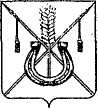 АДМИНИСТРАЦИЯ КОРЕНОВСКОГО ГОРОДСКОГО ПОСЕЛЕНИЯКОРЕНОВСКОГО РАЙОНАПОСТАНОВЛЕНИЕот _______   		                                                  			  № _____г. КореновскОб утверждении порядка о материальном стимулировании деятельности народных дружин, участвующих в охране общественного порядка на территории Кореновского городского поселения Кореновского района	В соответствии с Бюджетным кодексом Российской Федерации, Федеральным законом от 6 октября 2003 года № 131-ФЗ «Об общих принципах организации местного самоуправления в Российской Федерации», пунктом 1 статьи 26 Федерального закона от 2 апреля 2014 года № 44-ФЗ «Об участии граждан в охране общественного порядка», статьей 3 Закона Краснодарского края от 28 июня 2007 года № 1267-КЗ «Об участии граждан в охране общественного порядка в Краснодарском крае», в целях организации работы по материальному стимулированию деятельности народных дружин на территории Кореновского городского поселения Кореновского района администрация Кореновского городского поселения Кореновского района п о с т а н о в л я е т:1.Утвердить порядок о материальном стимулировании деятельности народных дружин, участвующих в охране общественного порядка на территории Кореновского городского поселения Кореновского района (прилагается).2.Общему отделу администрации Кореновского городского поселения Кореновского района (Устинова) разместить (опубликовать) полный текст настоящего постановления в электронные СМИ в информационно- телекоммуникационной сети «Интернет» и обеспечить его размещение на официальном сайте администрации Кореновского городского поселения Кореновского района в информационно- телекоммуникационной сети «Интернет».3.Контроль за выполнением настоящего постановления возложить на заместителя главы администрации Кореновского городского поселения Кореновского района М. В. Колесову.4.Постановление вступает в силу после его официального размещения (опубликования) в электронные СМИ в информационно- телекоммуникационной сети «Интернет.ГлаваКореновского городского поселенияКореновского района						     Е.Н. ПергунПРИЛОЖЕНИЕУТВЕРЖДЕНпостановлением администрацииКореновского городского поселенияКореновский районот _______________ № ____Порядок о материальном стимулировании деятельности народных дружин, участвующих в охране общественного порядка на территории Кореновского городского поселения Кореновского районаОбщие положенияПорядок о материальном стимулировании деятельности народных дружин, участвующих в охране общественного порядка на территории Кореновского городского поселения Кореновского района (далее- Порядок) разработан в соответствии с Федеральным законом от 6 октября 2003 года № 131-ФЗ «Об общих принципах организации местного самоуправления в Российской Федерации», Федеральным законом от 2 апреля 2014 года № 44- ФЗ «Об участии граждан в охране общественного порядка», Законом Краснодарского края от 28 июня 2007 года № 1267-КЗ «Об участии граждан в охране общественного порядка в Краснодарском крае» и определяет задачи, условия, порядок принятия решения о материальном стимулировании членов народных дружин, участвующих в охране общественного порядка на территории Кореновского городского поселения Кореновского района (далее – члены народных дружин).1.2. Материальное стимулирование деятельности народных дружин осуществляется за счет средств бюджета Кореновского городского поселения Кореновского района в пределах ассигнований, предусмотренных на эти цели на соответствующий финансовый год, в рамках реализации ведомственной целевой программы по проведению мероприятий, направленных на укрепление правопорядка, профилактики правонарушений на территории Кореновского городского поселения Кореновского района.Задачи, условия и порядок принятия решения о материальном стимулировании  2.1. Основными задачами материального стимулирования деятельности народных дружин являются:1) активизация участия граждан в мероприятиях по охране общественного порядка, пресечению преступлений и иных правонарушений;2) оказание содействия органам внутренних дел (полиции) и иным правоохранительным органам в охране общественного порядка.2.2. Материальное стимулирование осуществляется за активное участие членов народных дружин, выразившееся в выходе на охрану общественного порядка на территории Кореновского городского поселения Кореновского района совместно с сотрудниками ОМВД России по Кореновскому району в соответствии с утвержденным графиком.Под выходом на охрану общественного порядка на территории Кореновского городского поселения Кореновского района следует рассматривать дежурство члена народной дружины на мероприятии на основании поданной ОМВД России по Кореновскому району заявке об участии в охране общественного порядка.2.3. Материальное стимулирование члена народной дружины производится за каждое дежурство из расчета 150 рублей за каждый час дежурства.Материальное стимулирование деятельности командира народной дружины осуществляется за успешное выполнение возложенных на народную дружину задач, по итогам работы за квартал – 3 000 (три тысячи) рублей.   Общая сумма материального стимулирования члена народной дружины определяется с учетом сумм за каждое дежурство: количества дней выхода и времени участия в обеспечении охраны общественного порядка.2.4. Материальное стимулирование членов народных дружин, осуществляется ежеквартально на основании распоряжения главы Кореновского городского поселения Кореновского района о материальном стимулировании членов наружных дружин (далее- распоряжение).2.5. Основанием для подготовки распоряжения является заявление о материальном стимулировании, направленное командиром народной дружины на имя главы Кореновского городского поселения, которое подается в администрацию Кореновского городского поселения Кореновского района не позднее 10 числа месяца, следующего за отчетным.К заявлению прилагается список членов народной дружины, в отношении которых необходимо принять решение о материальном стимулировании, по форме согласно приложения к настоящему Порядку.2.6. Список членов народной дружины формируется командиром народной дружины на основании следующих документов, предоставляемых членами народной дружины: а) заявления о перечислении сумм материального стимулирования на лицевой счет, открытый в кредитной организации, с приложение справки кредитной организации об открытии указанного счета;б) копии страниц паспорта с личными данными и отметкой о регистрации;в) согласия на обработку персональных данных при осуществлении выплат;г) страхового свидетельства обязательного пенсионного страхования, содержащее страховой номер индивидуального лицевого счета (СНИСЛ);д) свидетельства о постановке на учет в налоговом органе (ИНН).	2.7. Каждый день выхода на дежурство члена народной дружины подлежит фиксации в Журнале учета выхода на дежурства. Выход на дежурство член народной дружины подтверждает своей личной подписью. 	2.8. Командир народной дружины предоставляет Журнал учета выхода на дежурства по требованию специалиста администрации Кореновского городского поселения Кореновского района в целях проверки данных по количеству дней (часов), подлежащих оплате члену народной дружины, в ходе подготовки распоряжения. 2.9.Администрация Кореновского городского поселения Кореновского района проводит проверку представленных документов и принимает решение о выплате или об отказе в выплате денежных средств материального стимулирования в течение 5 дней со дня поступления заявления о материальном стимулировании, направленное командиром народной дружины.Принятое распоряжение в течение 3 дней направляется для исполнения в части производства выплат в муниципальное казенное учреждение «Централизованная бухгалтерия муниципальных учреждений Кореновского городского поселения Кореновского района».2.10. Выплата денежных средств материального стимулирования осуществляется путем перечисления денежных средств на лицевой счет члена дружины в кредитной организации в течение 5 календарных дней со дня передачи в муниципальное казенное учреждение «Централизованная бухгалтерия муниципальных учреждений Кореновского городского поселения Кореновского района» копии распоряжения администрации Кореновского городского поселения Кореновского района.2.11. Решение об отказе в выплате средств материального стимулирования в отношении члена дружины принимается в случае, если в ходе проверки Журнала учета выхода на дежурства будет установлено несоответствие указанного количества дежурств в представленных списках и Журнале.Начальник организационно-кадровогоотдела администрации Кореновскогогородского поселенияКореновского района							   Я.Е. СлепокуроваФормаСписка членов народной дружины, участвующих в охране общественного порядка на территории Кореновского городского поселения Кореновского района, подлежащих материальному стимулированиюНачальник организационно-кадровогоотдела администрации Кореновскогогородского поселенияКореновского района							   Я.Е. СлепокуроваПРИЛОЖЕНИЕК порядку о материальном стимулировании деятельности народных дружин, участвующих в охране общественного порядка на территории Кореновского городского поселения Кореновского района№п/пФИОКоличество часов/днейдежурствСНИЛС/ИННПаспортные данныеНомер лицевого счета, наименование кредитной организации